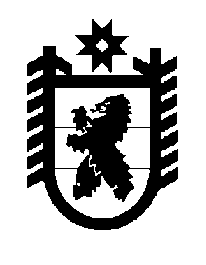 Российская Федерация Республика Карелия    ПРАВИТЕЛЬСТВО РЕСПУБЛИКИ КАРЕЛИЯПОСТАНОВЛЕНИЕот  19 ноября 2018 года № 428-ПО внесении изменения в постановление Правительства 
Республики Карелия от 6 сентября 2018 года № 325-ППравительство Республики Карелия п о с т а н о в л я е т:Внести в приложение 1 к постановлению Правительства Республики Карелия от 6 сентября 2018 года № 325-П «О распределении на 2018 и 2019 годы субсидий местным бюджетам на реализацию мероприятий государственной программы Республики Карелия «Развитие культуры» (в целях строительства и реконструкции объектов муниципальной собственности)» (Официальный интернет-портал правовой информации (www.pravo.gov.ru), 10 сентября 2018 года, 
№ 1000201809100002) изменение, изложив его в следующей редакции:«Приложение 1 к постановлениюПравительства Республики Карелияот 6 сентября 2018 года № 325-ПРаспределение на 2018 год субсидий местным бюджетам  на реализацию мероприятий государственной программы Республики Карелия «Развитие культуры» (в целях строительства и реконструкции объектов муниципальной собственности)(тыс. рублей)          Глава Республики Карелия 					                  А.О. ПарфенчиковМуниципальное образованиеСуммаВ том числеВ том числеМуниципальное образованиеСуммасубсидии из федерального бюджетасубсидии из бюджета Республики КарелияСегежский муниципальный район77 800,0073 132,004668,00Итого77 800,0073 132,004668,00».